პრესრელიზიჭაქვინჯის ციხე (საქართველი) ევროპის 7 განსაკუთრებულ საფრთხის ქვეშ მყოფ ძეგლთა შორისაა დასახელებული ჰააგა/ ბრიუსელი/ლუქსემბურგი, 2023 წლის 13 აპრილი დღეს გამოაცხადა ევროპა ნოსტრამ, კულტურული და ბუნებრივი მემკვიდრეობისადმი ერთგული სამოქალაქო საზოგადოების ევროპულმა ხმამ და ევროპის საინვესტიციო ბანკის ინსტიტუტიმა დღეს გამოაცხადა 2023 წლის ევროპის 7 განსაკუთრებული საფრთხის ქვეშ მყოფი ძეგლისა და საიტის ნუსხა - რომელიც  ამ ინოვაციური პროგრამის 10 წლის იუბილეს აღნიშნავს.2023 წლის 7 განსაკუთრებული საფრთხის ქვეშ მყოფი ძეგლიაTchakvinji Fortress, Zugdidi, GEORGIAKortrijk Railway Station, Kortrijk, BELGIUMPartisan Memorial Cemetery, Mostar, BOSNIA AND HERZEGOVINASisters’ House Ensemble, former Moravian settlement in Kleinwelka, GERMANYMemento Park, Budapest, HUNGARYCultural Landscape of Sveti Stefan, Paštrovići, MONTENEGRO andWatermills of Bistrica, Petrovac na Mlavi, SERBIA. ჭაქვინჯის ციხის შესახებ დეტალური ინფორმაცია შეგიძლიათ იხილოთ ქვემოთ. განცხადება გაკეთდა ონლაინ ღონისძიებაზე, რომელშიც მონაწილეობდნენ წარმდგენები და შერჩეული ძეგლების წარმომადგენლები, ასევე მონაწილეები ევროპიდან და მის ფარგლებს გარედან.ევროპა ნოსტრას აღმასრულებელმა ვიცე-პრეზიდენტმა გაი კლაუსმა განაცხადა: „ამ ძეგლების 2023 წლის 7 განსაკუთრებული საფრთხის ქვეშ მყოფთა სიაში შეტანით, ჩვენ გვსურს გადავცეთ იმედის, სოლიდარობისა და მხარდაჭერის გზავნილი ადგილობრივ თემებსა და აქტივისტებს, რომელებიც ძალისხმევას არ იშურებენ მათ გადასაჩენად. ჩვენს პარტნიორებთან (ევროპელ და ადგილობრივ) ერთად, ჩვენ უზრუნველვყოფთ ტექნიკურ ექსპერტიზას, მოვახდენთ დაფინანსების შესაძლო წყაროებს იდენტიფიცირებას და მოვახდენთ ჩვენს ფართო ქსელს მობილიზებას მათი საქმისა და ძალისხმევის მხარდასაჭერად, რაც ახლა ასევე გახდა ჩვენი საქმე და ჩვენი საერთო პასუხისმგებლობა. მოდით გამოვიყენოთ ევროპის კულტურული მემკვიდრეობა, როგორც ვექტორი მშვიდობის, სოციალური ერთიანობისა და მდგრადი განვითარებისთვის“.ევროპის საინვესტიციო ბანკის ინსტიტუტის კლიმატისა და მემკვიდრეობის პროგრამის ხელმძღვანელმა ბრუნო როსინიოლმა დასძინა: „კულტურული მემკვიდრეობა არის მთავარი რესურსი ჩვენი ევროპული იდენტობის ჩამოყალიბებისთვის, რომლის გარეშეც ეკონომიკური ზრდა უაზროა. ეს შეკრული ძალა აღიარებულია ევროპის საინვესტიციო ბანკის მიერ, რომელიც ითვალისწინებს მემკვიდრეობის დაცვას ითვალისწინებს ახალი საინვესტიციო პროექტების ან ურბანული განახლების პროექტებისათვი, ხშირად მემკვიდრეობის კომპონენტით, სესხის გაცემისას. პროგრამის 10 წლის იუბილეზე, დღეს შერჩეული ძეგლები კიდევ ერთხელ დაადასტურებს კულტურული მემკვიდრეობის შემაკავშირებელ ძალას და კავშირს ბანკის მისიასა და საქმიანობასთან“. ევროპა ნოსტრას საბჭომ ფინალისტები შეარჩია რვა ქვეყნის იმ 11  ძეგლიდან, რომლებიც მრჩეველთა პანელის მიერ 7 განსაკუთრებული საფრთხის ქვეშ მყოფი პროგრამის წინასწარულ ნუსხაში იყო შეტანილი.  ნომინაციები წარდგენილ იქნა ევროპა ნოსტრასა და ევროპის მემკვიდრეობის ალიანსის წევრი ორგანიზაციების, ასოცირებული ორგანიზაციების, ან ინდივიდუალური წევრების მიერ. თითოეული ძეგლის შერჩევა მოხდა მემკვიდრეობის გამორჩეულობისა და კულტურული ფასეულობის, ასევე, მათ მიმართ დღეს არსებული მნიშვნელოვანი საფრთხის მიხედვით. ამ ობიექტების გადასარჩენად ადგილობრივი მოსახლეობის ჩართულობის დონე და საჯარო თუ კერძო სექტორების პასუხისმგებლობა გადამწყვეტ დამატებით ღირებულებად განიხილებოდა. შერჩევის კიდევ ერთი კრიტერიუმი დასახელებული ობიექტების პოტენციალია, რაც მათ ქალაქებსა და ფართოდ რეგიონში მდგრადი განვითარებისა და მშვიდობისა და დიალოგის  ხელშეწყობას გულისხმობს.  7 შერჩეულ ძეგლს უფლება აქვს მიიღოს ევროპის საინვესტიციო ბანკის მემკვიდრეობის გრანტი 10,000 ევროს ოდენობით თითოეული საიტისთვის, შეთანხმებული აქტივობის განხორციელებისათვის, რომელიც ხელს შეუწყობს საფრთხის ქვეშ მყოფი ადგილების გადარჩენას. ევროპა ნოსტრას და ევროპის საინვესტიციო ბანკის ინსტიტუტს ექსპერტთა გუნდები, 7 შერჩეული საიტის წარმდგენ ორგანიზაციებთან და სხვა პარტნიორებთან ერთად, ახლა შეაგროვებენ ინფორმაციას და შეხვდებიან ძირითად დაინტერესებულ მხარეებს, რათა შეაფასონ საიტები და შეიმუშაონ ტექნიკური და ფინანსური ანგარიში სამოქმედო რეკომენდაციებით.ჭაქვინჯის ციხე, ზუგდიდი, საქართველოჭაქვინჯის ციხე ზუგდიდიდან ჩრდილო-აღმოსავლეთით მდებარეობს. ის II-III საუკუნეებშია აგებული და XVIII საუკუნემდე გამოიყენებოდა. თუმცა, ჯერ კიდევ ელინისტურ პერიოდში (323-33წწ. ჩვენს წელთაღრიცხვამდე) ეს ადგილი აბრეშუმის გზას უკავშირდებოდა. ძეგლი ორ საუკუნეზე მეტი ხნის განმავლობაში იყო მიტოვებული და რთული კლიმატური პირობების ზემოქმედებით ის მძიმედ დაზიანდა. დამატებით, საბჭოთა პერიოდში აქ კირის კარიერი გახსნეს, მიწის მასების გამოტანამ გამოიწვია კლდის რღვევის პროცესი, რამაც დიდი საფრთხე შეუქმნა ძეგლის საძირკველს. ჭაქვინჯის ციხეს 2017 წელს, საქართველოს მთავრობის დადგენილებით ეროვნული მნიშვნელობის ძეგლის კატეგორია განესაზღვრა. ციხის შესწავლაში, საქართველოს აკადემიური საზოგადოებაც ჩართული იყო - აქ 1968-69 წლებში არქეოლოგიური გათხრები ჩატარდა, რამაც აჩვენა, რომ გვიანი ბრინჯაოს ხანიდან მოყოლებული ამ ადგილას უწყვეტი დასახლება იყო, რაც ამ ლანდშაფტის კულტურულად კიდევ უფრო მნიშვნელოვანს ხდის. „ზუგდიდის კულტურული განვითარების სტრატეგია“, რომელიც EU4Culture პროექტის მხარდაჭერით შემუშავდა, სხვა სტრატეგიულ მიზანსწრაფვებთან ერთად მიზნად ისახავს ზუგდიდის, როგორც კულტურული მემკვიდრეობის ინოვაციების ქალაქის პოზიციონირებას, მემკვიდრეობის დაცვის მხარდასაჭერად თანამშრომლობის წახალისებისა და ისტორიული ადგილების როლისა და ფუნქციების ხელახალი კონცეპტუალიზაციის გზით, ამავდროულად უცნობი ისტორიების აღმოჩენისა და ახალი ტიპის კულტურული აქტივობების ინიცირების გზით. შესაბამისად, სტრატეგია და მის სამოქმედო გეგმასთან ერთად,  ქმნის ხელსაყრელ პირობებს შემდგომი დაფინანსების მოზიდვისა და ცნობიერების ამაღლებისთვის, რაც საბოლოო ჯამში ხელს შეუწყობს ძეგლის გრძელვადიანი დაცულობის უზრუნველყოფას. შედეგად ძეგლის ფიზიკური მდგომარეობა გაუმჯობესდება. პროექტი ასევე ხელს შეუწყობს ადგილობრივი თემის გაძლიერებას და მოსახლეობისთვის მდგრადი სოციალურ-ეკონომიკური გარემოს შექმნას, რაც მათ საშუალებას მისცემს დაბრუნდნენ თავიანთ საგვარეულო სახლებში. მოსალოდნელია, რომ ციხის სათანადო დაცვა,   რეგიონში მეტ დამთვალიერებელს მოიზიდავს და ამავდროულად, გააფართოებს ადგილობრივ დასაქმების ბაზარს. ს მოზიდვას.7 განსაკუთრებული საფრთხის ქვეშ მყოფ ძეგლთა პროგრამაში ნომინაცია საქართველოში ევროპა ნოსტრას წარმომადგენლობამ - ხელოვნების საერთაშორისო ცენტრმა (GACC), წარადგინა. მას მხარს უჭერს ზუგდიდის მუნიციპალიტეტის მერია (ძეგლის მესაკუთრე) და სხვა ადგილობრივი პარტნიორები.7 განსაკუთრებული საფრთხის ქვეშ მყოფ ძეგლთა პროგრამის მრჩეველთა პანელი ასევე დაეთანხმა წარმდგენს, რომ „ისტორიულ ქალაქ ზუგდიდთან და შავი ზღვის სანაპიროსთან სიახლოვე წინა პლანზე უნდა იყოს წამოწეული, როგორც საერთაშორისო და ადგილობრივი ტურიზმის წყარო“.ევროპის საფრთხის ქვეშ მყოფი მემკვიდრეობის დაცვის ათწლეული7 განსაკუთრებული საფრთხის ქვეშ მყოფ ძეგლთა პროგრამა, წელს 10 წლის იუბილეს აღნიშნავს. 2013 წლიდან, როდესაც პროგრამა დაიწყო, ევროპის 31 ქვეყნის 56 საფრთხის ქვეშ მქონე ძეგლი შეირჩა. დამატებით, 2016 წელს ვენეციის ლაგუნა ევროპაში გამოცხადდა ევროპაში განსაკუთრებული საფრთხის ქვეშ მყოფ მემკვიდრეობის ძეგლად; ხოლო 2022 წელს ევროპა ნოსტრას საბჭომ  უკრაინის მდიდარი და მრავალფეროვანი მემკვიდრეობა გამოაცხადა მთელ ევროპაში განსაკუთრებული საფრთხის ქვეშ მყოფ მემკვიდრეობად.7 განსაკუთრებული საფრთხის ქვეშ მყოფი ძეგლების პროგრამა სამოქალაქო საზოგადოების კამპანიის ნაწილს წარმოადგენს, რომელიც ევროპაში მდებარე საფრთხის ქვეშ მყოფი მემკვიდრეობის გადარჩენას ისახავს მიზნად.პროგრამა ეხება როგორც მატერიალურ, ასევე არამატერიალურ მემკვიდრეობას ევროპის მასშტაბით, მიუხედავად იმისა, არის ის საჯარო თუ კერძო საკუთრებაშია. სიაში ყოფნა ერთგვარი კატალიზატორია მოქმედებისა და საჭირო საჯარო თუ კერძო მხარდაჭერის მობილიზაციისათვის. საბოლოო ჯამში, პროგრამა ხელს უწყობს ცნობიერების ამაღლებას; ის ასევე მოიცავს და ხელს უწყობს ევროპული იდენტობის განცდას და უფრო ფართო ევროპულ საზოგადოებას მიკუთვნებულობის გრძნობას.7 განსაკუთრებული საფრთხის ქვეშ მყოფი ძეგლების პროგრამას ახორციელებს  ევროპა ნოსტრა  ევროპის საინვესტიციო ბანკის ინსტიტუტთან პარტნიორობით. ის მხარდაჭერილია ევროკავშირის პროგრამის შემოქმედებითი ევროპის მიერ. 2023 წლის მაისიდან  დაიწყება განაცხადების მიღება 2024 წლის 7 განსაკუთრებული საფრთხის ქვეშ მყოფი ძეგლების პროგრამისათვისდამატებითი ინფორმაციაევროპა ნოსტრაევროპა ნოსტრა არის სამოქალაქო საზოგადოების ევროპული ხმა, რომელიც ემსახურება კულტურული და ბუნებრივი მემკვიდრეობის დაცვას და პოპულარიზაციას. მემკვიდრეობის არასამთავრობო ორგანიზაციების პან-ევროპული ფედერაცია, რომელსაც მხარს უჭერს საჯარო ორგანოების, კერძო კომპანიებისა და კერძო პირების ფართო ქსელი, მოიცავს 40-ზე მეტ სახელმწიფოს. ევროპა ნოსტრა  დაარსდა 1963 წელს და აღიარებულია, როგორც უდიდესი და ყველაზე წარმომადგენლობითი მემკვიდრეობის ქსელი ევროპაში, რომელიც მჭიდრო ურთიერთობას ინარჩუნებს ევროკავშირთან, ევროპის საბჭოსთან, იუნესკოსთან და სხვა საერთაშორისო ორგანიზაციებთან. 1963 წელს დაარსებული ევროპა ნოსტრა წელს 60 წლის იუბილეს აღნიშნავს.ევროპა ნოსტრა ევროპაში განადგურების პირას მყოფი ძეგლებისა და ლანდშაფტების გადარჩენის ღონისძიებებს ახორციელებს, კერძოდ 7 განსაკუთრებული საფრთხის ქვეშ მყოფ ძეგლთა  პროგრამის  საშუალებით. ევროპული მემკვიდრეობის პრიზის/ევროპა ნოსტრას პრიზის ევროპული მემკვიდრეობის პრიზის/ევროპა ნოსტრას პრიზის საშუალებით კი ის აღნიშნავს საუკეთესო მიღწევებს. ევროპა ნოსტრა ევროპულ ინსტიტუტებთან დიალოგისა და ევროპული მემკვიდრეობის ალიანის კოორდინაციით, აქტიურად მონაწილეობს მემკვიდრეობასთან დაკავშირებული ევროპული სტრატეგიებისა და წესების განსაზღვრასა და განხორციელებაში.ევროპა ნოსტრა არის ევროკომისიის მიერ შემუშავებული ახალი ევროპული ბაუჰაუსის ინიციატივის ოფიციალური პარტნიორი, ასევე არის ევროპისა და დამოუკიდებელ სახელმწიფოთა თანამეგობრობის კლიმატის მემკვიდრეობის ქსელის რეგიონალური თანათავმჯდომარე.ევროპის საინვესტიციო ბანკის ინსტიტუტიევროპის საინვესტიციო ბანკის ინსტიტუტი შეიქმნა ევროპის საინვესტიციო ბანკის ჯგუფის ფარგლებში (ევროპის საინვესტიციო ბანკი და ევროპული ინვესტიციის ფონდი) ევროპელი დაინტერესებული მხარეებისა და ფართო საზოგადოების სოციალური, კულტურული და აკადემიური ინიციატივების პოპულარიზაციისა და მხარდაჭერის მიზნით. ჯგუფი საზოგადოებისა და მოქალაქეობრივი ჩართულობის ძირითადი საყრდენია. დამატებითი ინფორმაცია იხილეთ: http://institute.eib.orgშემოქმედებითი ევროპა შემოქმედებითი ევროპა არის ევროკავშირის პროგრამა, რომელიც მხარს უჭერს კულტურულ და შემოქმედებით სექტორებს, რაც მათ საშუალებას აძლევს გაზარდონ თავიანთი წვლილი ევროპის სოციალურ, ეკონომიკურ და საცხოვრებელ გარემოში.  2021-2027 წლების ბიუჯეტი 2.4 მილიარდ ევროს შეადგენს. ის მხარს უჭერს ორგანიზაციებს მემკვიდრეობის, საშემსრულებლო, სახვითი, ინტერდისციპლინარული ხელოვნების, საგამომცემლო, კინო, სატელევიზიო, მუსიკისა და ვიდეო თამაშების სფეროების განვითარებას, ასევე ათობით ათასობით ხელოვანს, კულტურული და აუდიოვიზუალური საქმის პროფესიონალს. 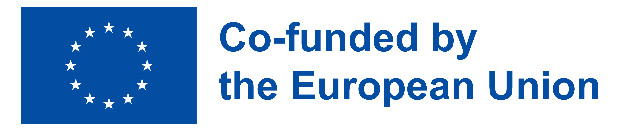 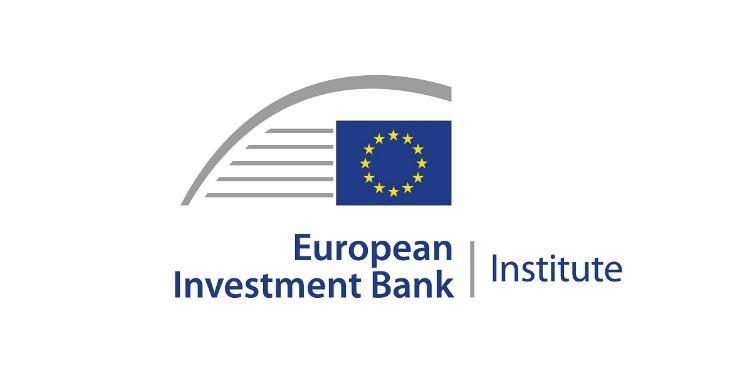 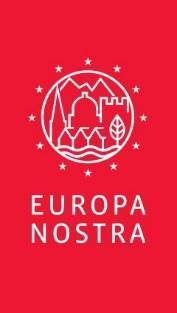 საკონტაქტო ინფომრაცია პრესისთვისევროპა ნოსტრაJoana PinheiroCommunications CoordinatorE. jp@europanostra.org, M. +31 6 34 36 59 85Antigoni Michael7 Most Endangered Programme CoordinatorE. am@europanostra.org; T. +31 (0) 70 302 40 51ევროპის საინვესტიციო ბანკის ინსტიტუტიBruno Rossignol, bruno.rossignol@eib.orgT. +352 43 797 07 67; M. +352 621345 862   ხელოვნების საერთაშორისო ცენტრი Europa Nostra country representation in GeorgiaMaka Dvalishvili Executive Director 7, Niko-Nikoladze str. Tbilisi 0108 GeorgiaE. maka@gaccgeorgia.org,  T. +995 599 506448 დამატებით ინფორმაციისთვისპრესრელიზი სხვადასხვა ენაზე ვიდეო (მაღალი ხარისხით)ფოტოები და ბანერები (მაღალი ხარისხით)www.7mostendangered.euwww.europanostra.orghttp://institute.eib.orgwww.gaccgeorgia.org 